Kvitka VasylGeneral details:Experience:Position applied for: Motorman 1st classDate of birth: 06.01.2015 (age: 2)Citizenship: UkraineResidence permit in Ukraine: YesCountry of residence: UkraineCity of residence: OdessaPermanent address: Ukrainska 40aContact Tel. No: +38 (096) 768-81-88E-Mail: vas666041601555@mail.ruU.S. visa: NoE.U. visa: NoUkrainian biometric international passport: Not specifiedDate available from: 20.05.2015English knowledge: GoodMinimum salary: 1000 $ per monthDocumentNumberPlace of issueDate of expiryCivil passportKM561667Ukraine00.00.0000Seamanâs passportAB464639Ukraine24.03.2018PositionFrom / ToVessel nameVessel typeDWTMEBHPFlagShipownerCrewing3rd Engineer10.04.2014-20.04.2015DRY DOCKDry Dock6000SKL2x 1600UADanube Shipping CompanyEngine Cadet03.07.2012-07.09.2012K.MescheryakovPusher TugSKL2x1472 KWUADanube Shipping CompanyMotorman 2nd class15.02.2011-15.06.2011OrionPusher TugSKL2x1520 KWMDPolariusPolarius LTP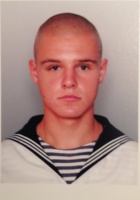 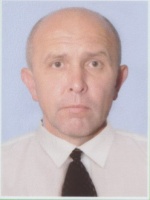 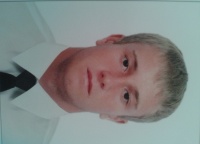 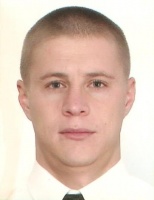 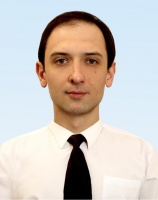 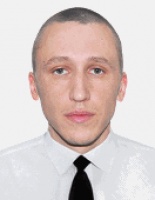 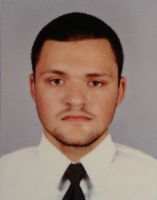 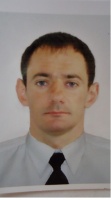 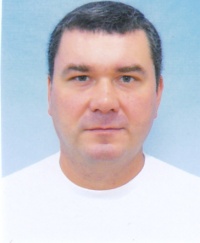 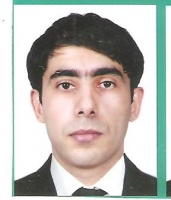 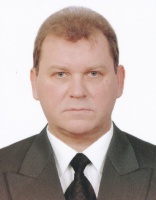 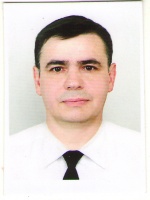 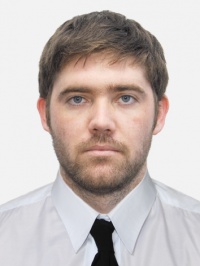 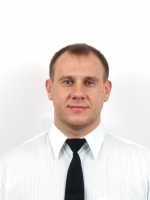 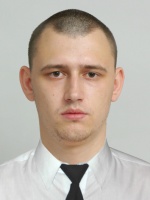 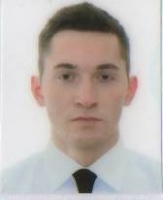 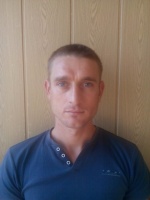 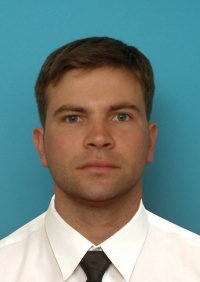 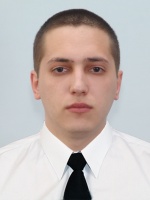 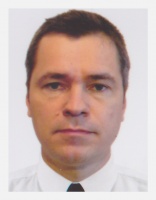 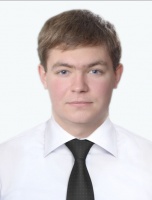 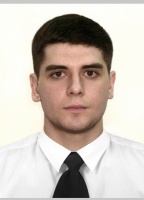 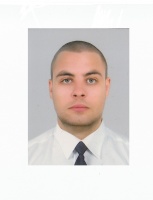 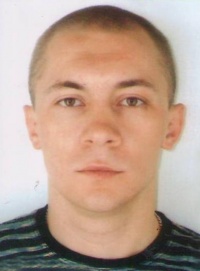 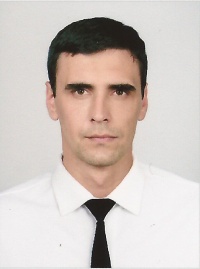 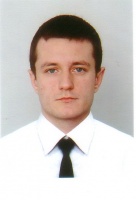 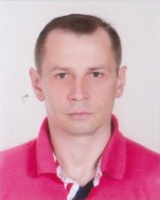 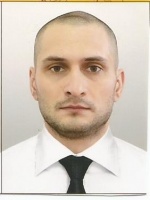 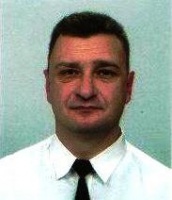 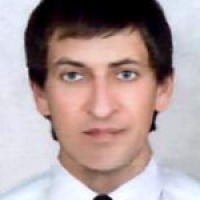 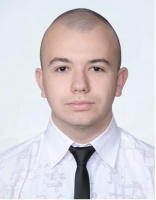 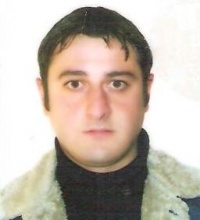 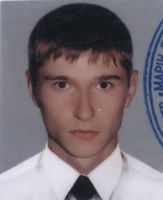 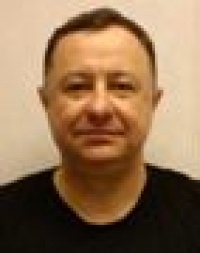 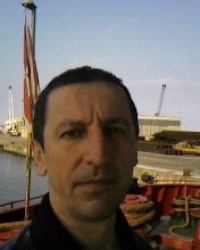 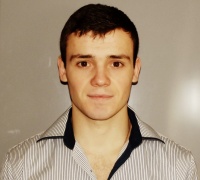 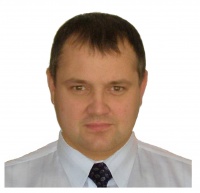 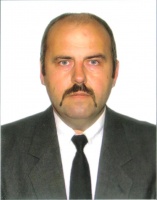 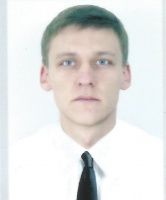 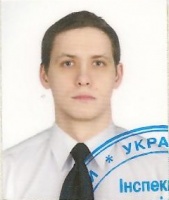 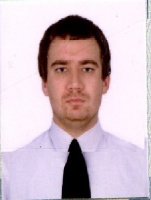 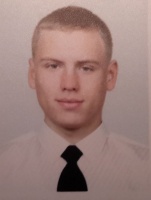 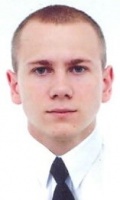 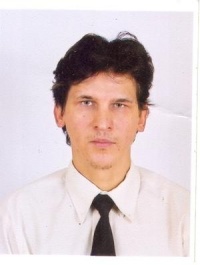 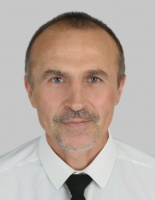 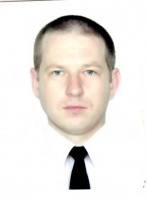 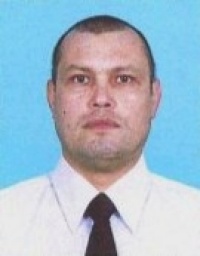 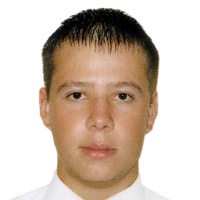 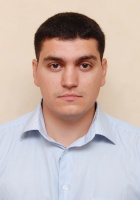 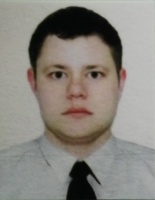 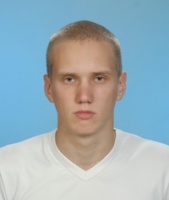 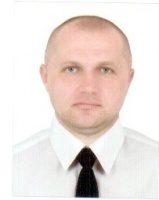 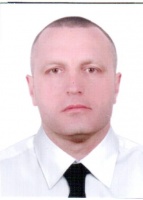 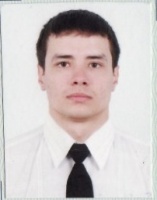 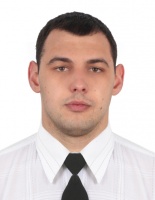 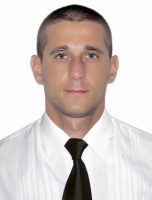 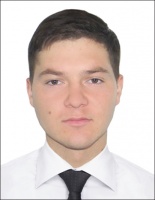 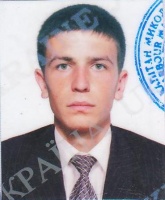 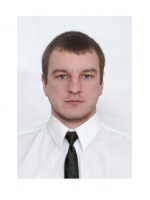 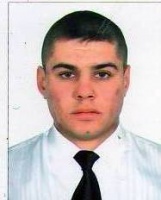 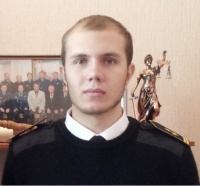 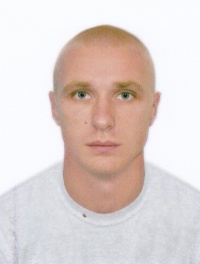 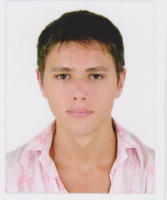 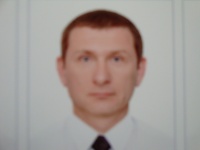 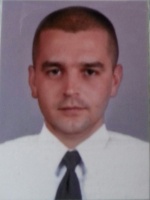 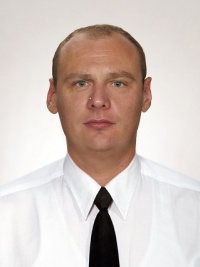 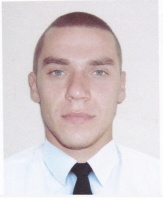 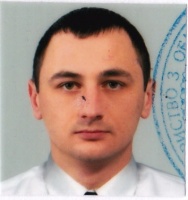 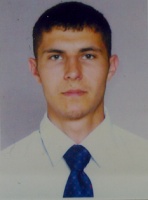 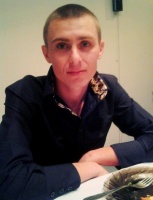 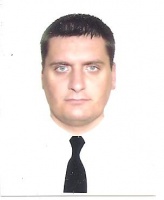 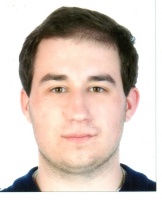 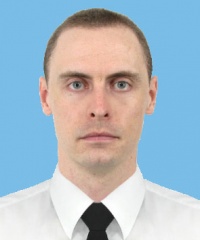 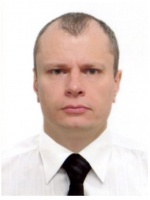 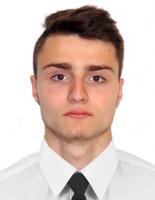 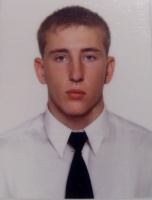 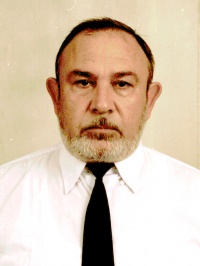 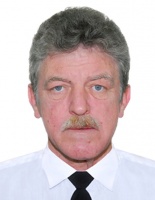 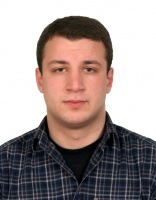 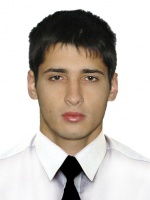 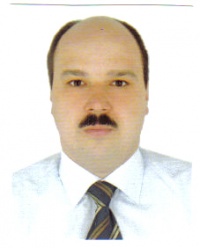 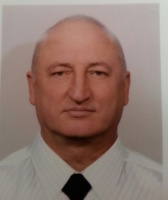 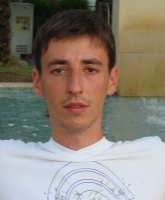 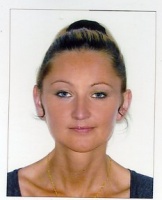 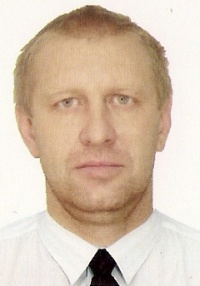 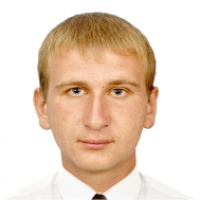 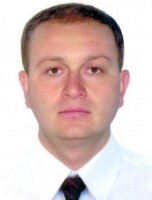 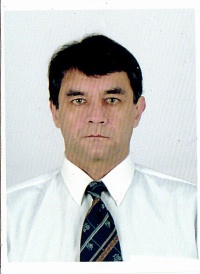 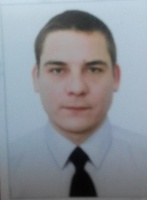 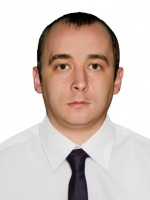 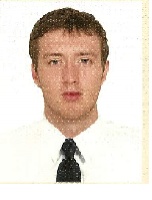 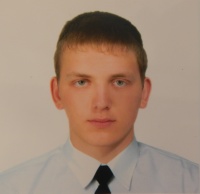 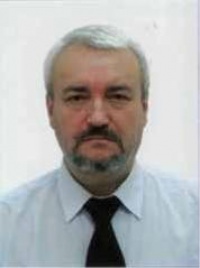 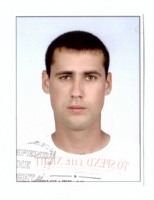 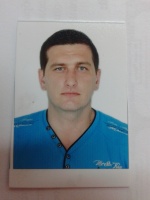 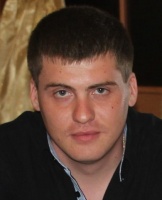 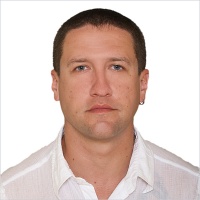 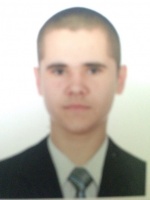 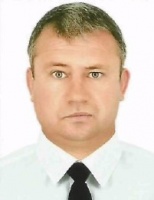 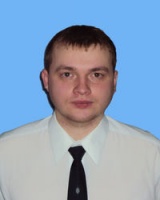 